ALLEGATO BAl Dirigente Scolastico Adriana Colloca Scuola Secondaria di Primo grado per Ciechi Vivaio, viale Gabriele D’Annunzio 15 - Milano  OGGETTO: dichiarazione sostitutiva titoli ai sensi dell’art. 46 del D.P.R. 445/2000      (esente da imposta di bollo ai sensi dell’art. 37 del DPR 28.12.200, n. 445)Il/la sottoscritto/apresa visione dell’avviso per la selezione di personale docente a tempo determinato della Scuola Secondaria di I grado “per Ciechi” Vivaio, Milano, per l’a.s. 2024/25;consapevole delle sanzioni penali richiamate dall’art. 76 DPR 445/2000 in caso di dichiarazioni mendaci e della decadenza dai benefici eventualmente conseguiti con false dichiarazioni; consapevole del fatto che possono essere valutati solo i titoli debitamente indicati e descritti nel presente allegato, sotto la propria responsabilità,DICHIARA,ai sensi e per gli effetti dell’art. 46 del citato DPR 445/2000, di possedere i titoli riportati di seguito.Precisazioni importanti sull’attribuzione dei punteggiPer i candidati che concorrono sia per sostegno che per altra classe di concorso, a parità di punteggio, avranno l’incarico su sostegno.Il punteggio attribuito per la continuità nella scuola media Vivaio sarà di massimo 8 punti  per gli anni svolti su sostegno per chi si candida per il posto di sostegno e massimo di 4 punti per chi ha svolto servizio su sostegno ma concorre per altra classe di concorso.Luogo e Data 	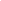 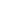 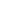 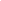 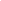 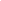 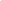 Firma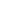 NOMECOGNOMENATO AILRESIDENTE INCODICE FISCALERECAPITO TELEFONICOINDIRIZZO EMAILCLASSE DI CONCORSO PER CUI VIENE PRESENTATA LA PRESENTE ISTANZACLASSE DI CONCORSO PER CUI VIENE PRESENTATA LA PRESENTE ISTANZACLASSE DI CONCORSO PER CUI VIENE PRESENTATA LA PRESENTE ISTANZACLASSE DI CONCORSO PER CUI VIENE PRESENTATA LA PRESENTE ISTANZA